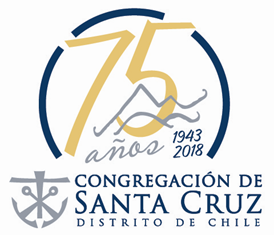 English Department, II UnitC. Ortiz/ G. GarcíaTEST 3 CONTENTS     6TH GRADETEST DATE:                                                               6E October 25th, 2018                                                         6A, 6B, 6C October 26th/ 6D October 30th, 2018This test will assess your reading comprehension, listening comprehension and written expression.OBJECTIVES: Reading Comprehension: You should be able to read a text of about 250-500 words and identify explicit information, like: main ideas and other facts.Critical Thinking skills: You will also have to infer information from a text. You should be able to match personality adjectives with the corresponding definition.Written Expression: You should be able to complete sentences using present perfect. You should be able to give advice using should/shouldn´t.You should be able to respond to questions about your personal experiences using the present perfect. Listening Comprehension: You will be able to identify explicit information in an oral text of about 90 seconds.CONTENTS:You should review the following contents, which will help you in the reading, and written expression sections:Giving Advice                Ex.: You should study for your test. / You shouldn’t eat too many candies.VocabularyPersonality traits (cheerful, miserable, honest, dishonest ,relaxed, nervous, hard-working, lazy, organised, disorganised, kind, unkind, friendly, unfriendly, polite, rude, supportive, timid, outgoing, etc.) Physical Traits(tall, medium -height, short, thin, average, chubby, brunette, blond, red-head, wavy hair, curly hair, straight hair, young, old, middle-aged, teenagers, fair skinned, dark skinned, tan skinned, beautiful, handsome, etc.) List of irregular verbs (past participle)Present PerfectEx: Have you ever visited the north of Chile? I have gone to San Pedro many times. My brother has never been to the north. Don´t forget to study the list of irregular past participlesRESOURCES: Copybook-list of past participleshttp://www.englisch-hilfen.de/en/exercises/tenses/present_perfect_statements.htmhttp://www.youtube.com/watch?v=P6aiGiWwvIU&feature=relatedRemember to check our website:   ALL OF THE POWERPOINTS ARE AVAILABLE ON THE WEBSITE                                                                            http://stgeorge6thenglish.weebly.com 